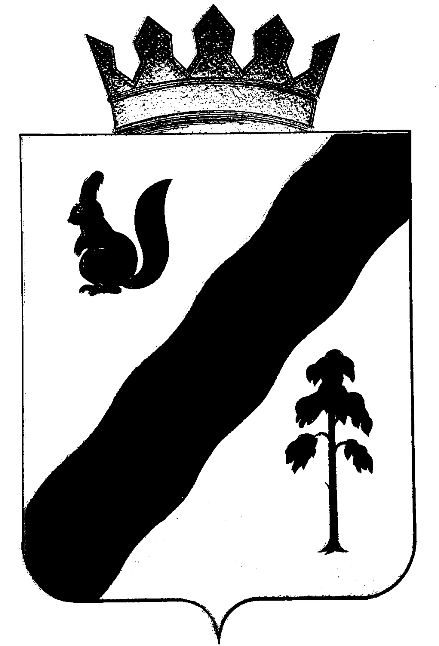                       ПОСТАНОВЛЕНИЕАДМИНИСТРАЦИиГАЙНСКОГО МУНИЦИПАЛЬНОГО ОКРУГАПЕРМСКОГО КРАЯ07.05.2020                                                                                 В соответствии с Жилищным кодексом Российской Федерации, Федеральным законом от 21.07.2007 N 185-ФЗ "О Фонде содействия реформированию жилищно-коммунального хозяйства", Постановлением Правительства Российской Федерации от 28.01.2006 N 47 "Об утверждении Положения о признании помещения жилым помещением, жилого помещения непригодным для проживания и многоквартирного дома аварийным и подлежащим сносу или реконструкции", Уставом  муниципального образования, администрация Гайнского муниципального округа ПОСТАНОВЛЯЕТ:1. Изъять для муниципальных нужд:1.1.Земельный участок расположенный по адресу: Пермский край, пос. Гайны,         ул. Строителей под многоквартирным жилым домом № 6 с кадастровым № 81:01:0011006:311.2. Жилое помещение (квартира) № 1 в доме № 6 по ул. Строителей, пос. Гайны, находящееся в собственности граждан.1.3 Жилое помещение (квартира) № 2 в доме № 6 по ул. Строителей, пос. Гайны, находящееся в собственности граждан.1.4.  Жилое помещение (квартира) № 5 в доме № 6 по ул. Строителей, пос. Гайны, находящееся в собственности граждан.1.5. Жилое помещение (квартира) № 6 в доме № 6 по ул. Строителей, пос. Гайны, находящееся в собственности граждан.1.6. Земельный участок расположенный по адресу: Пермский край, пос. Сергеевский,  ул. Ленина под многоквартирным жилым домом № 2 с кадастровым № 81:01:0210001:2671.7. Жилое помещение (квартира) № 1 в доме № 2 по ул. Ленина, пос. Сергеевский, находящееся в собственности граждан2 Настоящее постановление вступает в силу со дня обнародования постановления в порядке, предусмотренном Уставом муниципального образования и подлежит размещению на сайте администрации Гайнского муниципального округа.     - копию постановления направить правообладателям;- направить    копию       постановления      в       отдел  Управления Федеральную службу государственной регистрации, кадастра и картографии по Пермскому краю3.Контроль за исполнением данного постановления возложить на и.о. заместителя  главы по строительству, ЖКХ и ОБ администрации Гайнского муниципального округа.Глава  муниципального округа – главы администрацииГайнского муниципального округа                                                     Е.Г.Шалгинских